                                                                                                 Приложение № 1                                                                                                  Постановлению Администрации Чунского муниципального образования   №_____________                                                                                                     от «___»_________2021 г      СХЕМА РАСПОЛОЖЕНИЯ  ГРАНИЦ  ПУБЛИЧНОГО СЕРВИТУТАСистема координат МСК -38, зона 3  Система координат МСК -38, зона 3  Система координат МСК -38, зона 3  Площадь земельного участка 83 м 2Площадь земельного участка 83 м 2Площадь земельного участка 83 м 2Публичный сервитут устанавливается в отношении земельного участка с кадастровым номером 38:21:060101:207 – 3 кв. мПубличный сервитут устанавливается в отношении земельного участка с кадастровым номером 38:21:060101:207 – 3 кв. мПубличный сервитут устанавливается в отношении земельного участка с кадастровым номером 38:21:060101:207 – 3 кв. мПубличный сервитут устанавливается в отношении земель, собственность которых не разграничена – 80 кв.мПубличный сервитут устанавливается в отношении земель, собственность которых не разграничена – 80 кв.мПубличный сервитут устанавливается в отношении земель, собственность которых не разграничена – 80 кв.мОбозначение характерных точек границКоординаты, мКоординаты, мОбозначение характерных точек границXY---н1816481,252245528,91н2816481,312245529,91н3816478,032245530,13н4816477,972245529,13н1816481,252245528,91---н5816542,362245520,72н6816543,092245524,31н7816542,112245524,50н8816541,382245520,91н5816542,362245520,72---н9816529,062245416,48н10816529,402245419,62н11816528,412245419,73н12816528,072245416,59н9816529,062245416,48---н13816540,562245415,88н14816540,672245416,88н15816537,822245417,20н16816537,712245416,20н13816540,562245415,88---н17816809,192245401,55н18816809,002245402,53н19816805,922245401,94н20816806,112245400,96н17816809,192245401,55---н21816825,532245386,46н22816824,952245387,28н23816822,242245385,39н24816822,822245384,57н21816825,532245386,46---н25816996,662245380,58н26816996,582245381,57н27816993,452245381,32н28816993,532245380,33н25816996,662245380,58---н29816806,512245298,46н30816806,302245299,44н31816803,042245298,73н32816803,262245297,75н29816806,512245298,46---н33816885,732245251,89н34816885,352245252,82н35816882,422245251,62н36816882,802245250,69н33816885,732245251,89---н37816910,102245232,17н38816909,372245235,28н39816908,402245235,05н40816909,132245231,94н37816910,102245232,17---н41816937,372245253,15н42816936,772245253,95н43816934,002245251,85н44816934,602245251,05н41816937,372245253,15---н45816884,412245177,52н46816884,792245178,44н47816881,992245179,62н48816881,602245178,70н45816884,412245177,52---н49816845,492245081,40н50816846,782245084,39н51816845,862245084,78н52816844,572245081,79н49816845,492245081,40---н53816510,602245526,28н54816510,692245527,28н55816509,702245527,37н56816509,612245526,37н53816510,602245526,28---н57816539,862245500,04н58816539,992245501,04н59816539,002245501,17н60816538,872245500,17н57816539,862245500,04---н61816536,852245476,75н62816536,982245477,75н63816535,992245477,88н64816535,862245476,88н61816536,852245476,75---н65816533,362245450,70н66816533,492245451,70н67816532,502245451,83н68816532,372245450,83н65816533,362245450,70---н69816510,742245416,90н70816510,762245417,90н71816509,762245417,92н72816509,742245416,92н69816510,742245416,90---н73816508,582245403,64н74816508,042245404,49н75816507,202245403,95н76816507,742245403,10н73816508,582245403,64---н77816552,772245400,40н78816552,842245401,40н79816551,842245401,47н80816551,782245400,47н77816552,772245400,40---н81816572,302245414,33н82816572,362245415,33н83816571,362245415,38н84816571,302245414,38н81816572,302245414,33---н85816601,622245412,70н86816601,672245413,70н87816600,682245413,75н88816600,622245412,75н85816601,622245412,70---н89816597,872245398,08н90816598,122245399,05н91816597,152245399,29н92816596,902245398,32н89816597,872245398,08---н93816635,752245411,02н94816635,812245412,02н95816634,812245412,07н96816634,752245411,07н93816635,752245411,02---н97816647,312245396,10н98816646,722245396,91н99816645,912245396,33н100816646,492245395,52н97816647,312245396,10---н101816666,082245409,69н102816666,132245410,69н103816665,132245410,74н104816665,082245409,74н101816666,082245409,69---н105816685,692245393,22н106816686,282245394,02н107816685,472245394,61н108816684,882245393,81н105816685,692245393,22---н109816696,592245408,16н110816696,642245409,15н111816695,642245409,20н112816695,602245408,20н109816696,592245408,16---н113816727,412245406,58н114816727,462245407,58н115816726,462245407,63н116816726,412245406,63н113816727,412245406,58---н117816733,832245390,68н118816733,462245391,61н119816732,532245391,25н120816732,902245390,32н117816733,832245390,68---н121816758,932245405,03н122816758,982245406,03н123816757,982245406,09н124816757,932245405,09н121816758,932245405,03---н125816778,252245388,51н126816778,322245389,51н127816777,332245389,58н128816777,262245388,58н125816778,252245388,51---н129816783,542245402,85н130816783,582245403,84н131816782,592245403,89н132816782,542245402,89н129816783,542245402,85---н133816852,772245385,18н134816852,802245386,18н135816851,812245386,21н136816851,772245385,21н133816852,772245385,18---н137816881,592245384,28н138816881,622245385,28н139816880,632245385,31н140816880,592245384,31н137816881,592245384,28---н141816899,142245399,95н142816898,552245400,76н143816897,742245400,18н144816898,332245399,37н141816899,142245399,95---н145816910,712245383,34н146816910,752245384,34н147816909,752245384,37н148816909,712245383,37н145816910,712245383,34---н149816936,072245397,00н150816935,872245397,98н151816934,892245397,77н152816935,092245396,79н149816936,072245397,00---н153816939,042245382,26н154816939,082245383,26н155816938,082245383,29н156816938,042245382,29н153816939,042245382,26---н157816968,102245381,25н158816968,132245382,25н159816967,132245382,28н160816967,102245381,28н157816968,102245381,25---н161816977,022245395,88н162816977,552245396,72н163816976,702245397,25н164816976,172245396,41н161816977,022245395,88---н165817027,422245392,90н166817027,052245393,83н167817026,122245393,47н168817026,492245392,54н165817027,422245392,90---н169816818,132245356,18н170816818,362245357,15н171816817,392245357,39н172816817,162245356,42н169816818,132245356,18---н173816810,522245326,69н174816810,772245327,66н175816809,812245327,91н176816809,552245326,95н173816810,522245326,69---н177816829,172245307,88н178816829,582245308,80н179816828,662245309,20н180816828,262245308,29н177816829,172245307,88---н181816830,922245282,31н182816831,412245283,18н183816830,542245283,68н184816830,052245282,81н181816830,922245282,31---н185816859,262245266,17н186816859,752245267,04н187816858,882245267,54н188816858,392245266,67н185816859,262245266,17---н189816875,772245287,67н190816876,382245288,47н191816875,592245289,08н192816874,982245288,28н189816875,772245287,67---н193816885,162245226,73н194816885,182245227,73н195816884,182245227,74н196816884,162245226,74н193816885,162245226,73---н197816884,802245202,20н198816884,812245203,20н199816883,812245203,21н200816883,802245202,21н197816884,802245202,20---н201816865,642245160,47н202816866,022245161,40н203816865,092245161,77н204816864,712245160,85н201816865,642245160,47---н205816871,482245145,52н206816871,852245146,45н207816870,922245146,83н208816870,552245145,90н205816871,482245145,52---н209816851,702245124,87н210816852,062245125,81н211816851,132245126,17н212816850,772245125,23н209816851,702245124,87---н213816859,262245115,25н214816859,632245116,18н215816858,702245116,56н216816858,332245115,63н213816859,262245115,25Площадь, кв.м.Цель установления публичного сервитута83«Сооружение электроэнергетики ВЛИ-0,4кВ от КТПН №164 ф.4» 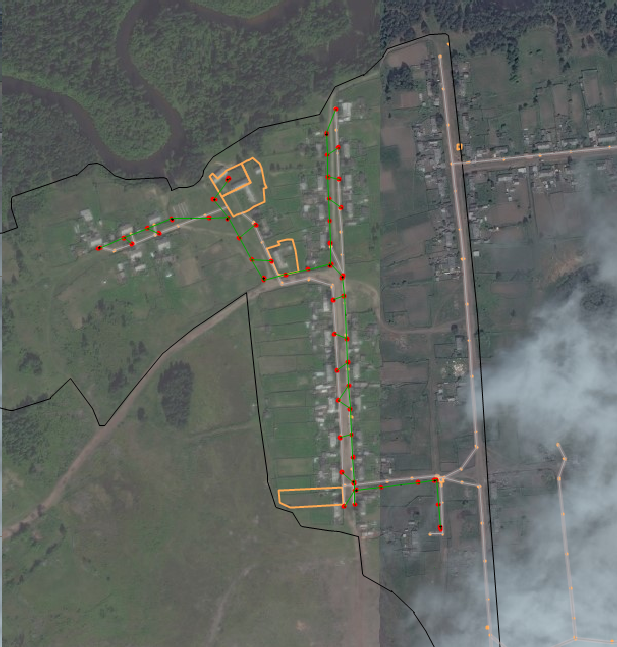 Масштаб 1:2000Условные обозначения:                -- граница образуемой части  земельного участка (проектные границы публичного сервитута)                 -- граница земельного участка;               -- контур ВЛИ -0,4 кВ  38:21:060101 – кадастровый квартал   38:21:060101:207 – кадастровый номер земельного участка;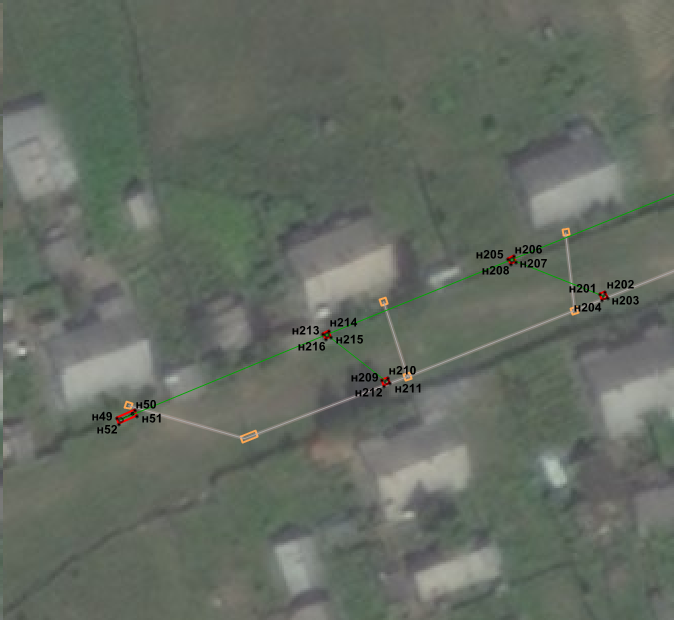 Масштаб 1:500Условные обозначения:                -- граница образуемой части  земельного участка (проектные границы публичного сервитута)                 -- граница земельного участка;              -- контур ВЛИ -0,4 кВ       н1   --  обозначение характерных точек публичного сервитута;    38:21:060101 – кадастровый квартал 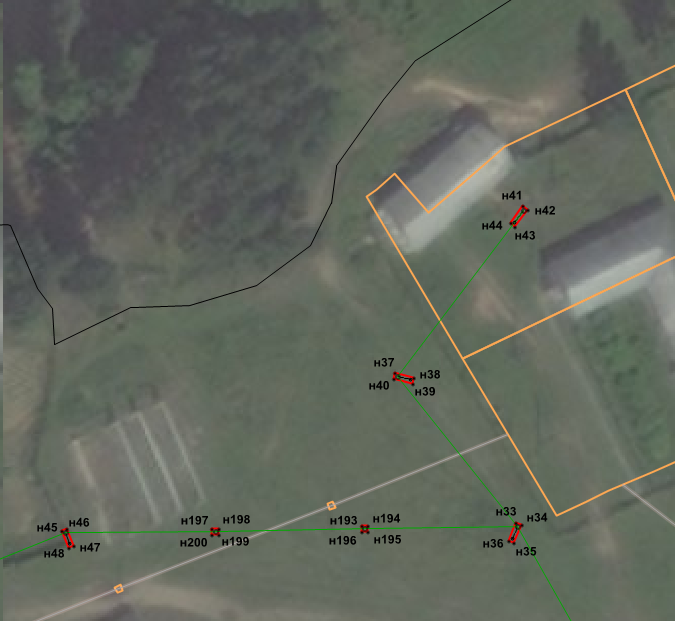 Масштаб 1:500Условные обозначения:                -- граница образуемой части  земельного участка (проектные границы публичного сервитута)                 -- граница земельного участка;              -- контур ВЛИ -0,4 кВ       н1   --  обозначение характерных точек публичного сервитута;    38:21:060101:207– кадастровый номер земельного участка;     38:21:060101 – кадастровый квартал 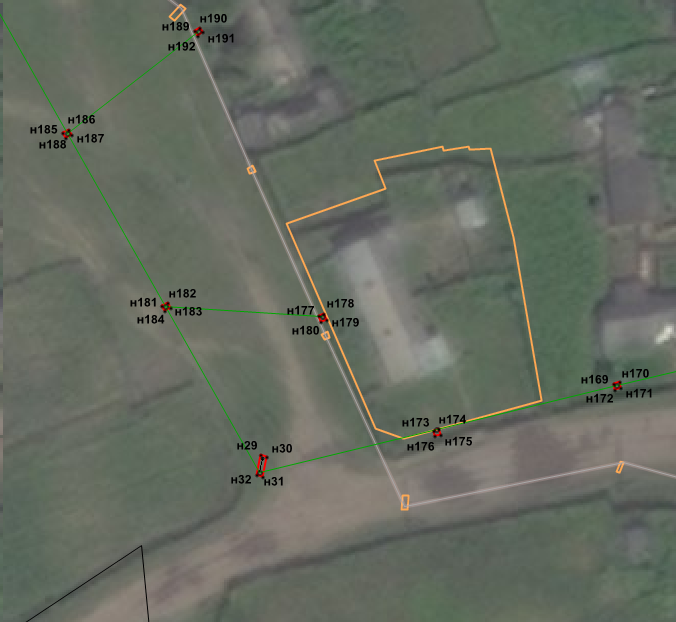 Масштаб 1:500Условные обозначения:                -- граница образуемой части  земельного участка (проектные границы публичного сервитута)                 -- граница земельного участка;              -- контур ВЛИ -0,4 кВ       н1   --  обозначение характерных точек публичного сервитута;    38:21:060101:370 – кадастровый номер земельного участка;     38:21:060101 – кадастровый квартал 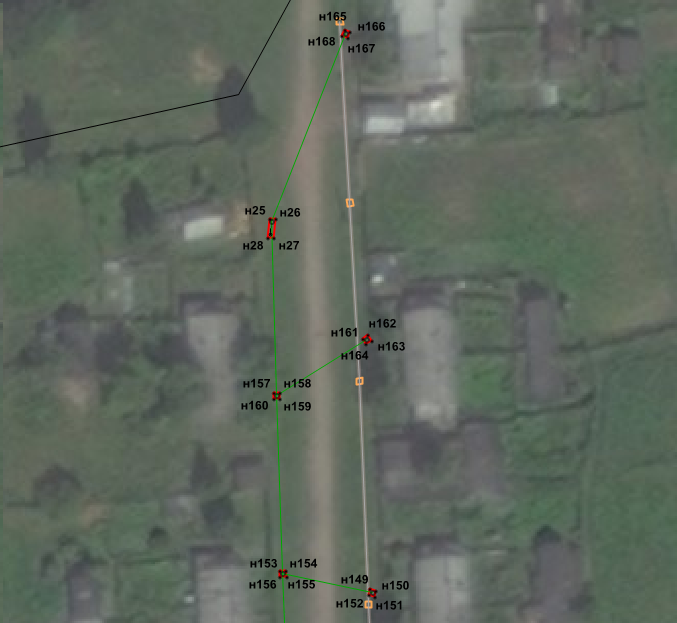 Масштаб 1:500Условные обозначения:                -- граница образуемой части  земельного участка (проектные границы публичного сервитута)                 -- граница земельного участка;              -- контур ВЛИ -0,4 кВ       н1   --  обозначение характерных точек публичного сервитута;   38:21:060101 – кадастровый квартал 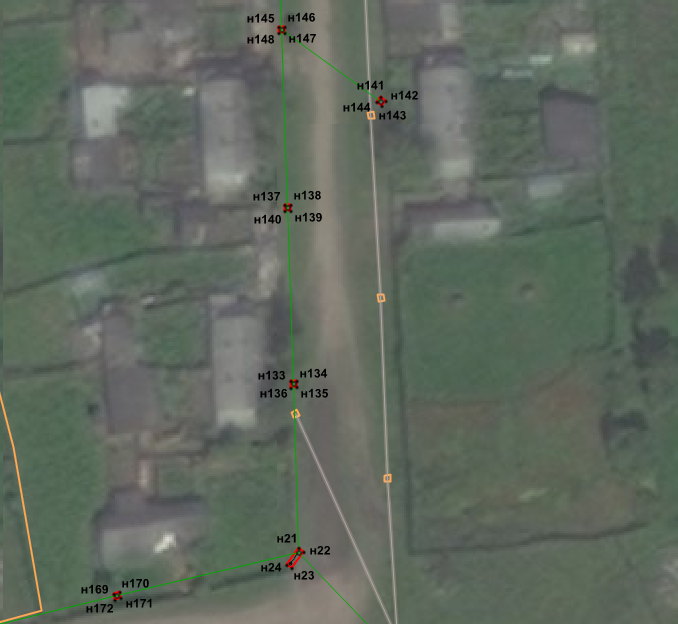 Масштаб 1:500Условные обозначения:                -- граница образуемой части  земельного участка (проектные границы публичного сервитута)                 -- граница земельного участка;              -- контур ВЛИ -0,4 кВ       н1   --  обозначение характерных точек публичного сервитута;    38:26:011401 – кадастровый квартал 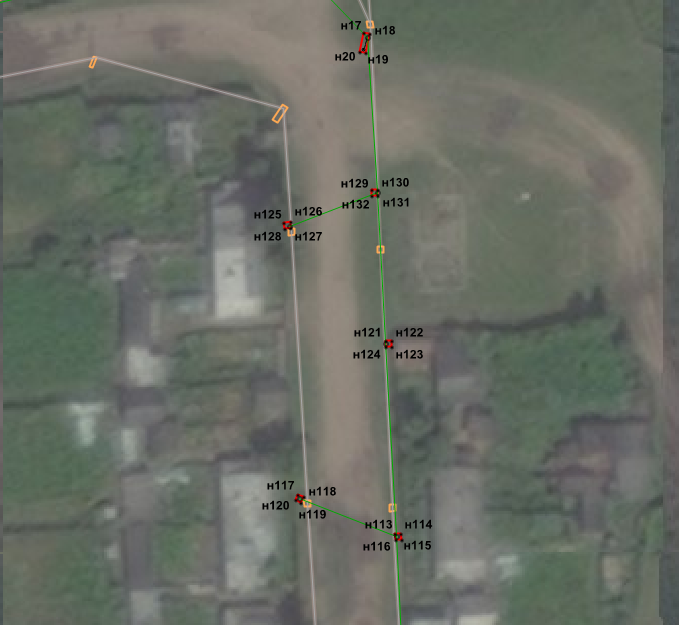 Масштаб 1:500Условные обозначения:                -- граница образуемой части  земельного участка (проектные границы публичного сервитута)                 -- граница земельного участка;              -- контур ВЛИ -0,4 кВ       н1   --  обозначение характерных точек публичного сервитута;    38:21:060101 – кадастровый квартал 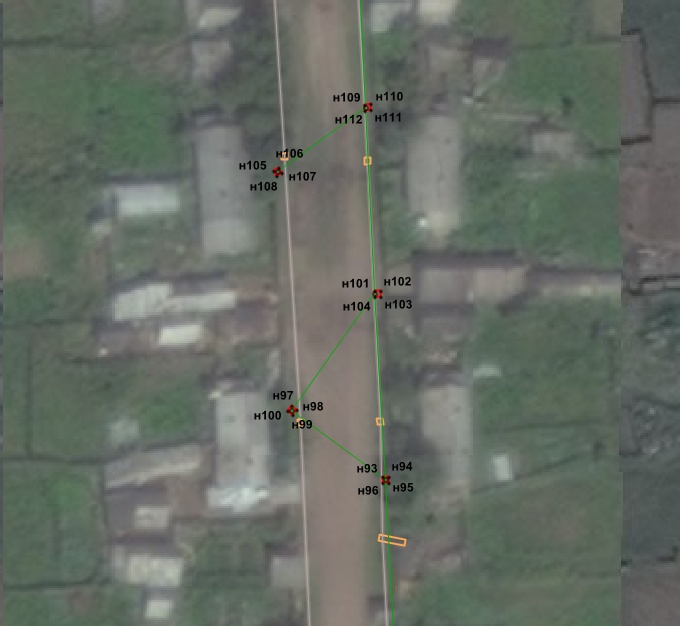 Масштаб 1:500Условные обозначения:                -- граница образуемой части  земельного участка (проектные границы публичного сервитута)                 -- граница земельного участка;              -- контур ВЛИ -0,4 кВ       н1   --  обозначение характерных точек публичного сервитута;    38:21:060101 – кадастровый квартал 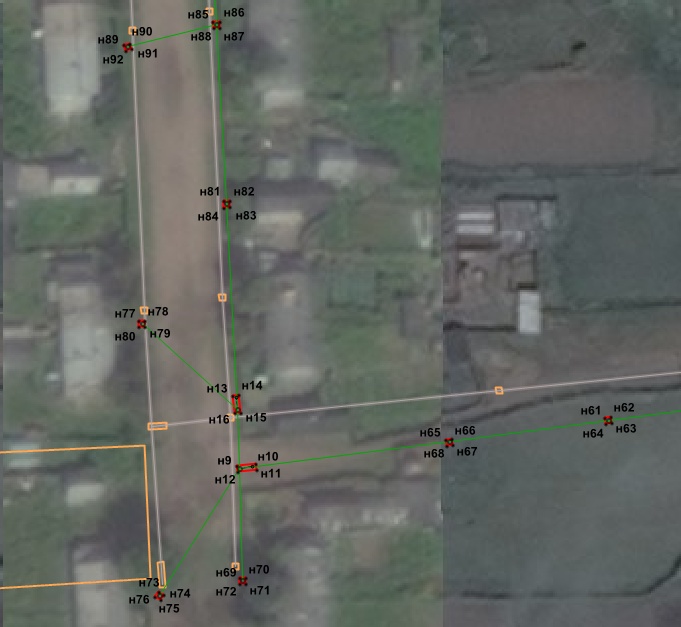 Масштаб 1:500Условные обозначения:                -- граница образуемой части  земельного участка (проектные границы публичного сервитута)                 -- граница земельного участка;              -- контур ВЛИ -0,4 кВ       н1   --  обозначение характерных точек публичного сервитута;    38:21:060101 – кадастровый квартал 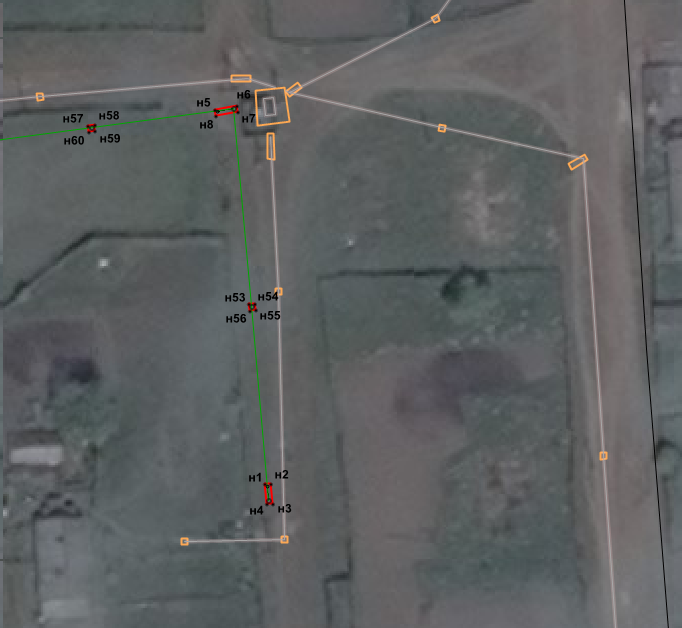 Масштаб 1:500Условные обозначения:                -- граница образуемой части  земельного участка (проектные границы публичного сервитута)                 -- граница земельного участка;              -- контур ВЛИ -0,4 кВ       н1   --  обозначение характерных точек публичного сервитута;   38:21:060101 – кадастровый квартал 